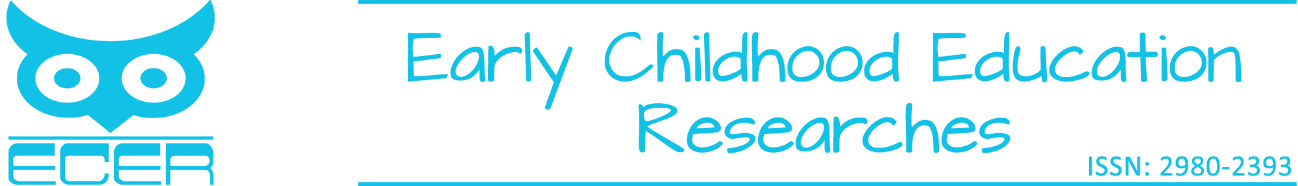 Başlık bu biçimlendirme kullanılarak yazılmalı (Ortalanmış, kalın 16 punto, Garamond yazı tipi, maksimum 15 Kelime, tek satır aralığı.)Please Write the English Title of The Article Here (Directly centred, italic 16 pts, Garamond, maximum 15 words)Yazar Adı Soyadı, Yazar Adı Soyadı , Yazar Adı Soyadı, Yazar Adı SoyadıExtended Abstract (600-1000 Kelime aralığında olmalıdır)Aimİçeriği bu sayfa düzenine göre hazırlayın. İçeriği bu sayfa düzenine göre hazırlayın. İçeriği bu sayfa düzenine göre hazırlayın. İçeriği bu sayfa düzenine göre hazırlayın.Methodİçeriği bu sayfa düzenine göre hazırlayın. İçeriği bu sayfa düzenine göre hazırlayın. İçeriği bu sayfa düzenine göre hazırlayın. İçeriği bu sayfa düzenine göre hazırlayın. İçeriği bu sayfa düzenine göre hazırlayın. İçeriği bu sayfa düzenine göre hazırlayın. İçeriği bu sayfa düzenine göre hazırlayın. İçeriği bu sayfa düzenine göre hazırlayın.Resultsİçeriği bu sayfa düzenine göre hazırlayın. İçeriği bu sayfa düzenine göre hazırlayın. İçeriği bu sayfa düzenine göre hazırlayın. İçeriği bu sayfa düzenine göre hazırlayın. İçeriği bu sayfa düzenine göre hazırlayın. İçeriği bu sayfa düzenine göre hazırlayın. İçeriği bu sayfa düzenine göre hazırlayın. İçeriği bu sayfa düzenine göre hazırlayın.Discussion and Conclusionİçeriği bu sayfa düzenine göre hazırlayın. İçeriği bu sayfa düzenine göre hazırlayın. İçeriği bu sayfa düzenine göre hazırlayın. İçeriği bu sayfa düzenine göre hazırlayın. İçeriği bu sayfa düzenine göre hazırlayın. İçeriği bu sayfa düzenine göre hazırlayın. İçeriği bu sayfa düzenine göre hazırlayın. İçeriği bu sayfa düzenine göre hazırlayın. Birinci Düzey Başlık İçeriği bu sayfa düzenine göre hazırlayın. İçeriği bu sayfa düzenine göre hazırlayın. İçeriği bu sayfa düzenine göre hazırlayın. İçeriği bu sayfa düzenine göre hazırlayın. İçeriği bu sayfa düzenine göre hazırlayın. İçeriği bu sayfa düzenine göre hazırlayın. İçeriği bu sayfa düzenine göre hazırlayın. İçeriği bu sayfa düzenine göre hazırlayın.İkinci Düzey Başlıkİçeriği bu sayfa düzenine göre hazırlayın. İçeriği bu sayfa düzenine göre hazırlayın. İçeriği bu sayfa düzenine göre hazırlayın. İçeriği bu sayfa düzenine göre hazırlayın. İçeriği bu sayfa düzenine göre hazırlayın. İçeriği bu sayfa düzenine göre hazırlayın. İçeriği bu sayfa düzenine göre hazırlayın. İçeriği bu sayfa düzenine göre hazırlayın.Üçüncü Düzey Başlık: İçeriği bu sayfa düzenine göre hazırlayın. İçeriği bu sayfa düzenine göre hazırlayın. İçeriği bu sayfa düzenine göre hazırlayın. İçeriği bu sayfa düzenine göre hazırlayın. İçeriği bu sayfa düzenine göre hazırlayın. İçeriği bu sayfa düzenine göre hazırlayın. İçeriği bu sayfa düzenine göre hazırlayın. İçeriği bu sayfa düzenine göre hazırlayın.Dördüncü Düzey Başlık: İçeriği bu sayfa düzenine göre hazırlayın. İçeriği bu sayfa düzenine göre hazırlayın. İçeriği bu sayfa düzenine göre hazırlayın. İçeriği bu sayfa düzenine göre hazırlayın. İçeriği bu sayfa düzenine göre hazırlayın. İçeriği bu sayfa düzenine göre hazırlayın. İçeriği bu sayfa düzenine göre hazırlayın. İçeriği bu sayfa düzenine göre hazırlayın.Beşinci Düzey Başlık: İçeriği bu sayfa düzenine göre hazırlayın. İçeriği bu sayfa düzenine göre hazırlayın. İçeriği bu sayfa düzenine göre hazırlayın. İçeriği bu sayfa düzenine göre hazırlayın. İçeriği bu sayfa düzenine göre hazırlayın. İçeriği bu sayfa düzenine göre hazırlayın. İçeriği bu sayfa düzenine göre hazırlayın. İçeriği bu sayfa düzenine göre hazırlayın.Tablo başlığı gösterimiTablo 1Tablo başlığını bu şekilde yazınız Şekil başlığı gösterimi Şekil 1Saçılım Grafiği 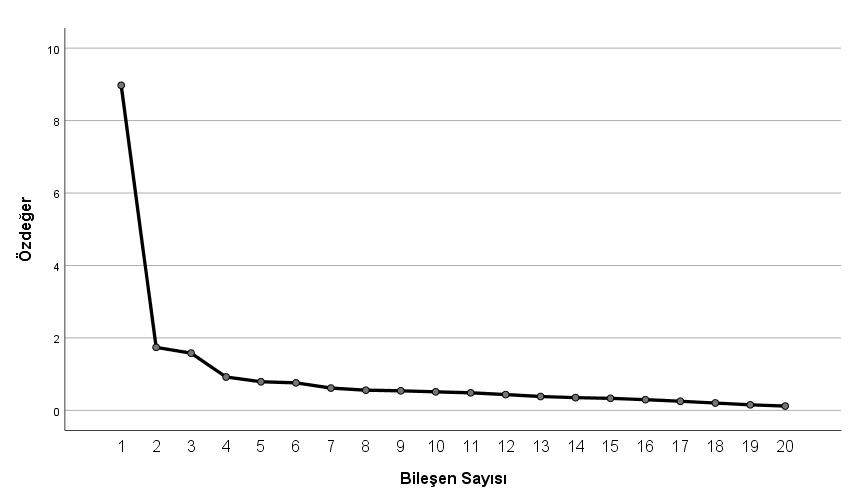 Kaynakça (Kaynaklar APA 7 kurallarına göre hazırlanmalıdır)Akkoyunlu, B., Akman, B. & Tuğrul, B. (2002). Investigation of kindergarten children's computer literacy skills. Journal of Qafqaz University, 9(1), 43-52.Akman, B. (2002). Okul öncesi dönemde matematik. Hacettepe Üniversitesi Eğitim Fakültesi Dergisi, 23, 244-248.Frostig, M. (1964). Developmental test of visual perception. Consulting Psychologists Press.Haktanır, G. & Çabuk, B. (2000). Okulöncesi dönemindeki çocukların çevre algıları. IV. Fen Bilimleri Eğitimi Kongresi Bildiri Kitabı, 76-82.Kol, S. (2023). Erken çocuklukta teknoloji kullanımı (Genişletilmiş 8. Baskı). Pegem.Makale gönderim tarihi:  Makale kabul tarihi: ÖZ ABSTRACT Anahtar Kelimeler:Keywords:Etik BildirimiYazarlar, aralarında ya da herhangi bir kişi ve/veya kurum ile ilgili çıkar çatışması bulunmadığını, tüm araştırmacıların çalışmaya eşit katkı sunduğunu beyan eder. Yazarlar ayrıca araştırma sürecinde tüm etik kurallara uyduklarını belirtir.Etik BildirimiYazarlar, aralarında ya da herhangi bir kişi ve/veya kurum ile ilgili çıkar çatışması bulunmadığını, tüm araştırmacıların çalışmaya eşit katkı sunduğunu beyan eder. Yazarlar ayrıca araştırma sürecinde tüm etik kurallara uyduklarını belirtir.Etik BildirimiYazarlar, aralarında ya da herhangi bir kişi ve/veya kurum ile ilgili çıkar çatışması bulunmadığını, tüm araştırmacıların çalışmaya eşit katkı sunduğunu beyan eder. Yazarlar ayrıca araştırma sürecinde tüm etik kurallara uyduklarını belirtir.Etik BildirimiYazarlar, aralarında ya da herhangi bir kişi ve/veya kurum ile ilgili çıkar çatışması bulunmadığını, tüm araştırmacıların çalışmaya eşit katkı sunduğunu beyan eder. Yazarlar ayrıca araştırma sürecinde tüm etik kurallara uyduklarını belirtir.Bu araştırma için;Etik kurul iznine gerek yoktur.Etik kurul iznine gerek yoktur.Bu araştırma için;…………….. Üniversitesi Etik kurulundan izin alınmıştır.…………….. Üniversitesi Etik kurulundan izin alınmıştır.Tarih: …/…/….Tarih: …/…/….Sayı: …….……